30.11.2012   Состоялся совместный семинар учителей начальных классов и воспитателей ДОУ «Преемственность и непрерывность дошкольного и начального образования в аспекте ФГОС и ФГТ»     Интересные методические подходы в формировании предпосылок универсальных учебных действий в практике работы с дошкольниками показали воспитатели Тимофеева С. Н., Логач М.Ю., Шерстнёва Ю.Г., музыкальный руководитель ластаева Н.Н., инструктор по физической культуре Галицина О. А. МДОУ «Д/с комбинированного вида №2 «Машенька» .     Обобщая и сопоставляя требования к выпускнику ДОУ в соответствии с ФГТ и требования к результатам обучающихся начального образования в соответствии с ФГОС чётко вырисовывается преемственная связь и педагогами делаются эффективные шаги в данном направлении .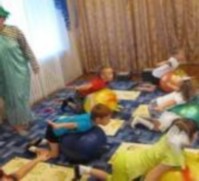 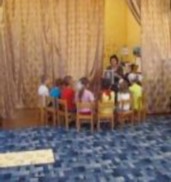 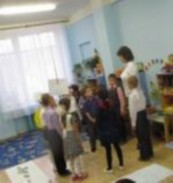 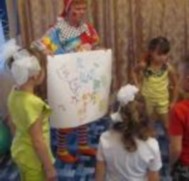 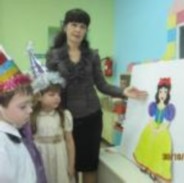 